Free Two-Day TrainingMentally Ill OffenderVicarious Trauma in Your WorldTrauma Informed CareSkills for Stress ManagementMay 18 - May 19, 2020 Mammoth Lakes Fire Department 3150 Main St8:00 a.m. – 5:00 p.m. each day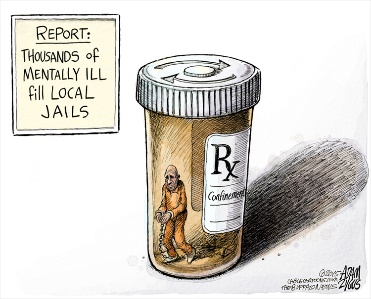 Mentally Ill Offender Topics covered will include overview of psychological concepts, personality development and mental illness, competence, legal tests, psychosis, case studies, sanity and legal test, psychological issues, - and other types of mentally ill offenders, treatment options for the mentally ill offender, and placement options for the mentally ill offender.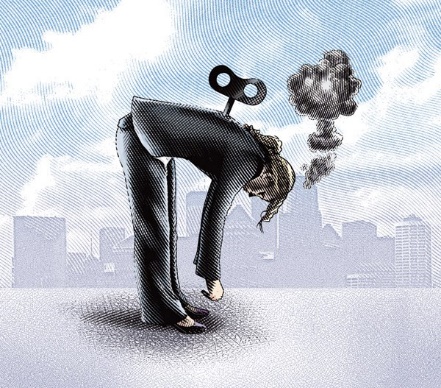 Vicarious Trauma in Your WorldThis course will focus on understanding vicarious trauma and the emotional exposure that can occur from hearing other people’s traumatic stories. The goal is to create awareness for professionals working with traumatized people, caretakers often self-neglect, try to emotionally tough it out, and deny their personal needs.Trauma Informed Care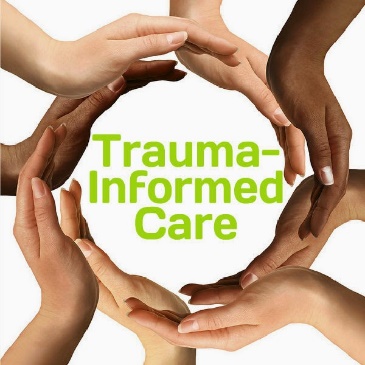 Trauma Informed Care enables the individual to assess their own emotional injuries, while examining the connection between their childhood maltreatment, also called Adverse Childhood Experiences (ACE) and gain a better understanding of how those experiences directly shape one’s behavioral outcomes. While using a student-centered techniques, students will learn real outcome-based strategies and how to best apply trauma informed care. These self-assessment techniques are specifically designed to empower the individual to move beyond their history of trauma.Skills for Stress ManagementCombining modern scientific information on brain physiology and 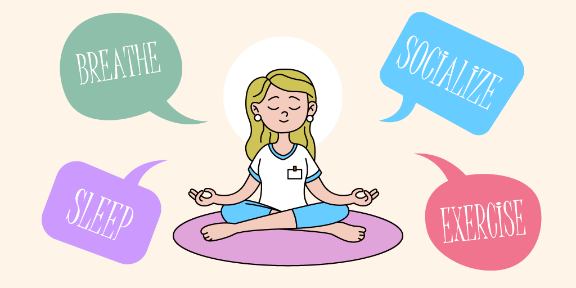 ancient wisdom from eastern philosophies, this course will be an active participation course on how to live a healthier, stress reduced life. Benefits of utilizing these stress management skills by probation officers can improve cognitive functioning, have fewer inter-personal conflicts and better physical and psychological health.RSVP or Questions contact: JAZMIN BARKLEY (760) 924-1764 jbarkley@mono.ca.gov 